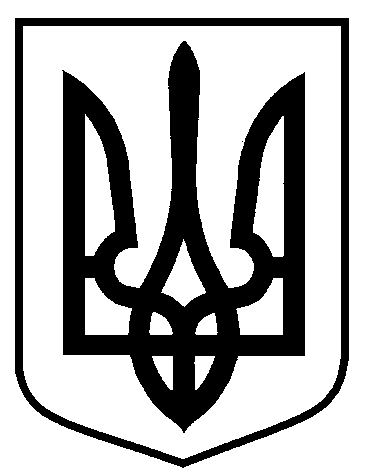 Сумська міська радаВиконавчий комітетРІШЕННЯвід                       №	Розглянувши заяви генерального підрядника Товариства з обмеженою відповідальністю «Будівельній виробничо-комерційній компанії «Федорченко» і замовника об’єкту Управління капітального будівництва та дорожнього господарства Сумської міської ради та додані документи, відповідно до Порядку присвоєння та зміни поштових адрес об’єктам нерухомого майна в місті Суми, затвердженого рішенням Сумської міської ради від 24 вересня 2014 року № 3554-МР, керуючись частиною першою статті 52 Закону України «Про місцеве самоврядування в Україні», виконавчий комітет Сумської міської ради ВИРІШИВ: Присвоїти поштову адресу: вул. Герасима Кондратьєва, 132/3, об’єкту нерухомого майна – третьому новозбудованому багатоповерховому багатоквартирному житловому будинку на 90 квартир загальною площею приміщень 6350,82 кв.м, загальною площею квартир 4635,22 кв.м (літера А-10 згідно з планом технічного паспорту).Товариству з обмеженою відповідальністю «Будівельній виробничо-комерційній компанії «Федорченко» виготовити та встановити  на будинку покажчик з назвою вулиці і номером будинку встановленого зразка, погодженого управлінням архітектури та містобудування Сумської міської ради.Заявнику у встановленому законодавством порядку забезпечити внесення відповідних відомостей (змін) до Державного реєстру речових прав на нерухоме майно.Організацію виконання цього рішення покласти на заступників міського голови згідно з розподілом обов’язків.В.о. міського  голови з виконавчої роботи 								В.В. ВойтенкоКривцов 700-103Розіслати: Кривцову А.В., Яременку Г.І., заявникамПро присвоєння поштової адреси об’єкту нерухомого майна в м. Суми, вул. Герасима Кондратьєва, 132/3